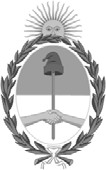 República Argentina - Poder Ejecutivo Nacional2020 - Año del General Manuel BelgranoResolución firma conjuntaNúmero: RESFC-2020-5-APN-DI#INAESCIUDAD DE BUENOS AIRESMartes 21 de Abril de 2020Referencia: EX-2020-24815978- -APN-MGESYA#INAES - BANCO DE PROYECTOS DE LA ECONOMÍA SOCIALVISTO, el EX-2020-24815978- APN-MGESYA#INAES, yCONSIDERANDO:Que el INSTITUTO NACIONAL DE ASOCIATIVIMO Y ECONOMIA SOCIAL, en su carácter deautoridad de aplicación del régimen legal aplicable a las cooperativas y mutuales en todo el territorio nacional, tiene como fin principal concurrir a su promoción y desarrollo.Que a tal efecto asiste y asesora técnicamente a las cooperativas, mutuales y a las instituciones públicas y privadas vinculadas a la economía social y las apoya económica y financieramente.Que, asimismo, entre sus funciones, se encuentra la de gestionar ante los organismos públicos de cualquier jurisdicción y ante entidades privadas la adopción de medidas y la formulación de planes y programas que sirvan a los fines contemplados en las Leyes N° 20.321 y 20.337.Que esta administración, se ha fijado, entre sus objetivos, el generar una fuerte vinculación asociativa entre los distintos actores de la economía social que favorezca y fortalezca el desarrollo local y promueva la cooperación y la ayuda mutua como herramientas para alcanzar el bien común con sustentabilidad económica, social, humana y ambiental.Que a ese efecto se han promovido encuentros entre estas entidades y diversos actores públicos y privados, que generaron múltiples iniciativas impulsadas desde el sector y desde los municipios y las provincias.Que asimismo existen diversos organismos del sector público y privado, nacional y de lacooperación internacional que asisten a estas entidades.Que en consecuencia y en cumplimiento de las misiones y funciones mencionadas precedentemente, se advierte como conveniente el generar, desde este Organismo, un banco de proyectos que amplíe las posibilidades de recibir asistencia financiera y posibilite su adecuada canalización.Que, de este modo, aquellas entidades que necesiten financiamiento podrán dar a conocer sus objetivos y necesidades.Que al mismo tiempo la centralización de los proyectos en una plataforma única permitirá detectar posibles sinergias entre proyectos similares y/o complementarios, tanto desde el punto de vista sectorial como geográfico.Que el servicio jurídico permanente ha tomado intervención con carácter previo al dictado del presente acto administrativo.Por ello y en uso de las facultades conferidas por las Leyes N° 19.331, 20.321, 20.337 y los Decretos N° 420/96 y 721/00,EL DIRECTORIO DELINSTITUTO NACIONAL DE ASOCIATIVISMO Y ECONOMÍA SOCIAL RESUELVE:ARTICULO 1.°.- Créase un Banco de Proyectos de la economía social, en el ámbito de la Dirección de Fomento y Evaluación de Proyectos Cooperativos y Mutuales de la Dirección Nacional de Desarrollo y Promoción Cooperativo y Mutual del INSTITUTO NACIONAL DE ASOCIATIVISMO Y ECONOMIA SOCIAL.ARTICULO 2°. En el Banco de Proyectos se registrarán los proyectos e iniciativas referidos a la economía social que se soliciten al Instituto.ARTÍCULO 3°. El INSTITUTO NACIONAL DE ASOCIATIVISMO Y ECONOMIA SOCIAL brindaráasistencia técnica para evaluar la factibilidad del proyecto e informará sobre las distintas alternativas de financiamiento mediante fondos propios o de otras fuentes públicas o privadas.ARTICULO 4°. El Banco de Proyectos se administrará a través de una plataforma digital, la que será desarrollada por la Coordinación de Servicios Digitales e Informáticos de la Dirección  General de Administración y Asuntos Jurídicos y la Dirección de Fomento y Evaluación de Proyectos Cooperativos y Mutuales de la Dirección Nacional de Desarrollo y Promoción Cooperativo y Mutual.ARTICULO 5.° Comuníquese, publíquese, dése a la Dirección Nacional del Registro Oficial,hágase saber a las unidades organizativas mencionadas en el Artículo 2° y cumplido archívese.Digitally signed by BROWN Fabián Emilio Alfredo Date: 2020.04.20 19:44:18 ARTLocation: Ciudad Autónoma de Buenos AiresFabian Brown VocalDirectorio INAESInstituto Nacional de Asociativismo y Economía SocialDigitally signed by CHMARUK María Zaida Date: 2020.04.21 19:36:49 ARTLocation: Ciudad Autónoma de Buenos AiresZaida Chmaruk VocalDirectorio INAESInstituto Nacional de Asociativismo y Economía SocialDigitally signed by GUARCO Ariel Enrique Date: 2020.04.21 19:55:47 ARTLocation: Ciudad Autónoma de Buenos AiresAriel Guarco VocalDirectorio INAESInstituto Nacional de Asociativismo y Economía SocialDigitally signed by MIRAD Heraldo Nahum Date: 2020.04.21 21:26:58 ARTLocation: Ciudad Autónoma de Buenos AiresNahum Mirad VocalDirectorio INAESInstituto Nacional de Asociativismo y Economía SocialDigitally signed by CAFIERO Mario Alejandro Hilario Date: 2020.04.21 21:38:22 ARTLocation: Ciudad Autónoma de Buenos AiresMario Alejandro Hilario Cafiero PresidenteDirectorio INAESInstituto Nacional de Asociativismo y Economía SocialDigitally signed by GESTION DOCUMENTAL ELECTRONICA - GDEDate: 2020.04.21 21:39:21 -03:00